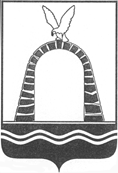 АДМИНИСТРАЦИЯ ГОРОДА БАТАЙСКАПОСТАНОВЛЕНИЕот 16.05.2024 № 1406г. БатайскО размещении нестационарных торговых объектов на территории муниципального образования «Город Батайск»В соответствии с Земельным кодексом Российской Федерации, Федеральным законом от 28.12.2009 № 381-ФЗ «Об основах государственного регулирования торговой деятельности в Российской Федерации», Федеральным законом от 06.10.2003 № 131-ФЗ «Об общих принципах организации местного самоуправления в Российской Федерации», во исполнение п. 3 постановления Правительства Ростовской области от 18.09.2015 N 583 «О некоторых вопросах, связанных с размещением нестационарных торговых объектов на землях или земельных участках, находящихся в муниципальной собственности, а также на землях или земельных участках, государственная собственность на которые не разграничена», руководствуясь Уставом муниципального образования «город Батайск», Администрация города Батайска постановляет:1. Утвердить Положение о размещении нестационарных торговых объектов на территории муниципального образования «Город Батайск» согласно приложению № 1.2. Утвердить Положение об организации и проведении торгов по приобретению права на размещение нестационарных торговых объектов согласно приложению № 2.3. Утвердить Методику определения начальной цены при объявлении торгов по приобретению права на размещение нестационарных торговых объектов на территории муниципального образования «Город Батайск» согласно приложению № 3.4. Утвердить Состав комиссии по проведению торгов по приобретению права на размещение нестационарных торговых объектов на территории муниципального образования «город Батайск» согласно приложению № 4.5. Определить Уполномоченным органом Администрации города Батайска, осуществляющим планирование развития (размещения) нестационарных торговых объектов, утверждение, внесение изменений в схему размещения нестационарных торговых объектов, мониторинг реализации схемы размещения нестационарных торговых объектов в части соблюдения специализации торгового объекта, организацию и проведение торгов по приобретению права на размещение нестационарных торговых объектов на территории города Батайска — отдел малого и среднего предпринимательства, торговли Администрации города Батайска (далее – отдел МСП,Т).6. Определить Уполномоченным органом Администрации города Батайска, осуществляющим заключение с хозяйствующими субъектами договоров о размещении нестационарных торговых объектов (объектов бытового обслуживания) на территории города Батайска - Комитет по управлению имуществом города Батайска (далее – КУИ).7. Признать утратившими силу:- постановление Администрации города Батайска от 27.07.2021 № 1585 «Об утверждении Порядка размещения нестационарных торговых объектов на территории города Батайска»;- постановление Администрации города Батайска от 24.03.2023 № 747 «О внесении изменений в постановление Администрации города Батайска от 27.07.2021 № 1585 «Об утверждении Порядка размещения нестационарных торговых объектов на территории города Батайска».8. Настоящее постановление вступает в силу со дня его официального опубликования.9. Настоящее постановление подлежит размещению на официальном сайте Администрации города Батайска.10. Настоящее постановление подлежит включению в регистр муниципальных нормативных правовых актов Ростовской области.11. Контроль за исполнением настоящего постановления возложить на     заместителя главы Администрации города Батайска по экономике               Богатищеву Н.С., заместителя главы Администрации города Батайска по территориальному развитию и строительству Яковенко Е.В.Глава Администрациигорода Батайска 			Р.П. ВолошинПостановление вноситотдел малого и среднего предпринимательства, торговлиПриложение № 1к постановлениюАдминистрациигорода Батайскаот 16.05.2024 № 1406ПОЛОЖЕНИЕ о размещении нестационарных торговых объектов на территории муниципального образования «Город Батайск»1. Общие положения1.1. Положение о размещении нестационарных торговых объектов на территории муниципального образования «Город Батайск» (далее - Положение) разработано в целях создания условий для обеспечения жителей города Батайска услугами торговли, общественного питания, бытового обслуживания, иными услугами в сфере потребительского рынка и определяет порядок и условия размещения нестационарных торговых объектов на территории города Батайска.1.2. Основными целями настоящего Положения являются:1.2.1. Упорядочение размещения нестационарных торговых объектов на территории города.1.2.2. Наиболее полное удовлетворение спроса населения в сфере потребительского рынка.1.3. Понятия, определения и термины, используемые в настоящем Положении, соответствуют понятиям, определениям и терминам, установленным Федеральным законом от 28.12.2009 № 381-ФЗ «Об основах государственного регулирования торговой деятельности в Российской Федерации».1.4. Хозяйствующий субъект - коммерческая организация, некоммерческая организация, индивидуальный предприниматель, иное физическое лицо, не зарегистрированное в качестве индивидуального предпринимателя, но осуществляющее профессиональную деятельность, приносящую доход, в соответствии с федеральными законами на основании государственной регистрации и (или) лицензии, в том числе имеющий членство в саморегулируемой организации.1.5. Нестационарный торговый объект или объект услуг — объект, представляющий собой временное сооружение или временную конструкцию, не связанные прочно с земельным участком вне зависимости от наличия или отсутствия подключения (технологического присоединения) к сетям инженерно-технического обеспечения (далее – НТО). 1.6. Компенсационное место — место, включенное в схему размещения нестационарных торговых объектов на территории города Батайска, предоставляемое хозяйствующему субъекту для размещения нестационарного торгового объекта взамен исключенного из Схемы места и ранее предоставленного на основании документов, подтверждающих право хозяйствующего субъекта на размещение нестационарного торгового объекта.1.7. Требования к внешнему виду фасадов нестационарных торговых объектов, ограждающих конструкций, благоустройству прилегающей к НТО территории, регламентируются Правилами благоустройства территории муниципального образования «Город Батайск».1.8. Настоящее Положение распространяется на отношения, связанные с размещением нестационарных торговых объектов на землях и земельных участках, находящихся в муниципальной собственности, а также землях и земельных участках, государственная собственность на которые не разграничена.1.9. Настоящее Положение не распространяется на отношения, связанные с размещением объектов:- при проведении праздничных, общественно-политических, культурно -массовых, спортивных мероприятий, имеющих временный характер;- при проведении выставок, ярмарок, организованных Администрацией города Батайска.2. Право на размещение нестационарныхторговых объектов2.1. НТО размещаются в соответствии со схемой размещения НТО, утвержденной постановлением Администрации города Батайска, на основании договора о размещении нестационарных торговых объектов.2.2. Договор о размещении нестационарных торговых объектов заключается в случае, когда площадь НТО не превышает 200 квадратных метров.2.3. Договор о размещении НТО (далее - Договор) заключается по итогам торгов, проводимых в соответствии с Положением об организации и проведении торгов по приобретению права на размещение нестационарных торговых объектов по форме, согласно приложению № 1 к настоящему Положению.2.4. Без проведения торгов Договоры заключаются в случаях:2.4.1. Размещения на новый срок НТО, ранее размещенного на том же месте, предусмотренном схемой размещения НТО, хозяйствующим субъектом, исполнившим свои обязанности по ранее заключенному Договору о размещении и действующему на день подачи хозяйствующим субъектом заявления о заключении договора о размещении НТО без проведения торгов. Хозяйствующий субъект не позднее 30 календарных дней до истечения срока действия Договора должен уведомить уполномоченный орган о намерении продления его срока, написав заявление по форме согласно приложению № 2 к настоящему Положению.2.4.2. Размещения нестационарного торгового объекта, ранее размещенного на том же месте, предусмотренном схемой размещения нестационарных торговых объектов, хозяйствующим субъектом, надлежащим образом, исполнявшим свои обязательства по договору аренды земельного участка, заключенному до 1 марта 2015 года и действующему на день подачи хозяйствующим субъектом заявления о заключении договора о размещении НТО без проведения торгов.2.4.3. Предоставления компенсационного (свободного) места при досрочном прекращении действия Договора при принятии Администрацией города Батайска решений:- о необходимости ремонта и (или) реконструкции автомобильных дорог в случае, если нахождение НТО препятствует осуществлению указанных работ;- об использовании территории, занимаемой НТО, для целей, связанных с развитием улично-дорожной сети, размещением остановок городского общественного транспорта, оборудованием бордюров, организацией парковочных мест, иных элементов благоустройства, установка которых осуществляется в рамках государственных и муниципальных программ по благоустройству территорий;- о размещении объектов капитального строительства.2.4.4. Предоставления преференций сельскохозяйственными товаропроизводителями, зарегистрированным и осуществляющим деятельность на территории Ростовской области, для реализации сельскохозяйственной продукции. 2.5. Заключение Договора осуществляется на срок, указанный в заявлении хозяйствующего субъекта, но не более чем на 10 лет.В случае, когда деятельность НТО, в соответствии со схемой размещения, предусматривает временный характер, то есть осуществляется не более 7 последовательных календарных месяцев в год, Договор заключается на период, соответствующий временному характеру, указанному в схеме размещения НТО.По одному адресу размещения НТО возможно заключение нескольких договоров в отношении объектов временного характера при условии, что периоды, предусматривающие осуществление их деятельности, не пересекаются.2.6. За размещение НТО взимается плата.2.7. Размер платы устанавливается по результатам торгов в случае проведения торгов, или в соответствии с методикой, утвержденной согласно приложению № 3 к настоящему постановлению, в случае заключения Договора без торгов.2.8. Прекращение действия Договора происходит в следующих случаях:2.8.1. Истечение срока действия Договора и отсутствие от хозяйствующего субъекта заявления, согласно пункту 2.4.1, с просьбой о его продлении.2.8.2. По инициативе хозяйствующего субъекта в случае прекращения осуществления деятельности или ликвидации хозяйствующего субъекта, являющегося стороной по Договору.2.8.3. По инициативе Администрацией города Батайска в случаях:2.8.3.1 использования хозяйствующим субъектом НТО не по назначению, указанному в Договоре;2.8.3.2 изменения типа, местоположения и размеров НТО в течение срока действия Договора о размещении без согласования с комиссией по разработке Схемы размещения нестационарных торговых объектов на территории города Батайска. Факт согласования подтверждается подписанием Дополнительного соглашения к Договору;2.8.3.3 в случае принятия Администрацией города Батайска следующих решений:а) о необходимости ремонта и (или) реконструкции автомобильных дорог в случае, если нахождение НТО препятствует осуществлению указанных работ;б) об использовании территории, занимаемой НТО, для целей, связанных с развитием улично-дорожной сети, размещением остановок городского общественного транспорта, оборудованием бордюров, организацией парковочных мест, иных элементов благоустройства, установка которых осуществляется в рамках государственных и муниципальных программ по благоустройству территорий;в) о размещении объектов капитального строительства.2.9. При наступлении случаев, указанных в подпунктах 2.8.3.1. и  2.8.3.2. настоящего Положения, Администрация города Батайска принимает решения и уведомляет хозяйствующий субъект о досрочном прекращении Договора не менее чем за 10 дней до дня прекращения действия Договора.2.10. При наступлении случаев, указанных в пункте 2.8.3.3. настоящего раздела, Администрация города Батайска направляет уведомление хозяйствующему субъекту о досрочном прекращении Договора не менее чем за три месяца до дня прекращения действия Договора.Одновременно с уведомлением о досрочном прекращении действия Договора хозяйствующему субъекту направляется предложение о заключение Договора без торгов на компенсационном (свободном) месте, предусмотренном схемой, на срок, равный оставшейся части срока действия досрочно расторгнутого Договора по данному основанию.Предлагаемое компенсационное место должно быть равноценным по занимаемой площади, плате за размещение, критериям территориальной и пешеходной доступности. При отсутствии места в схеме размещения НТО данное место включается в схему размещения НТО.2.11. Перечень документов, необходимых для заключения Договора:2.11.1 заявление на заключение договора о размещении нестационарных торговых объектов без проведения торгов;2.11.2 документ, удостоверяющий личность хозяйствующего субъекта:- паспорт гражданина Российской Федерации, удостоверяющий личность гражданина Российской Федерации на территории Российской Федерации;- временное удостоверение личности гражданина Российской Федерации;2.11.3 документ, подтверждающий полномочия руководителя юридического лица (учредительные документы, протокол общего собрания);2.11.4 документ, подтверждающий полномочия представителя юридического лица или индивидуального предпринимателя (доверенность, оформленная в установленном порядке);2.11.4 выписка из ЕГРЮЛ (для юридических лиц), выписка из ЕГРИП (для индивидуальных предпринимателей);2.11.5 сведения (документ) об отсутствии задолженности по уплате налогов и сборов;2.12. Перечень оснований для отказа в заключении Договора без проведения торгов:- несоблюдение положений пункта 2.4 настоящего положения;- наличие задолженности по уплате налогов и сборов, по арендной плате за земельные участки и муниципальное имущество;- обнаружение недостоверных данных в представленных документах;- использования Объекта не в соответствии с видом деятельности, изменения типа и размеров Объекта в течение установленного периода размещения без согласования.3. Внесение изменений в схему размещения НТО3.1. Внесение изменений в действующую схему размещения НТО на территории муниципального образования «Город Батайск» осуществляется на основании:3.1.1. Заявления от хозяйствующего субъекта, являющегося одной из сторон договора о размещении НТО, заключенного без проведения торгов, в части внесения изменений площади земельного участка, торгового объекта (здания, строения, сооружения) или его частей, а также в части изменения специализации торгового объекта, при условии, что подобное изменение имеет отношение к месту размещения НТО, указанного в договоре о размещении НТО, заключенного с данным хозяйствующим субъектом.3.1.2. Заявления о внесении изменений в схему размещения НТО от хозяйствующего субъекта, гражданина (далее - заявитель), заинтересованных на открытие новых торговых объектов, по форме согласно приложению № 3к настоящему Положению.3.1.3. По инициативе Администрации города Батайска с целью социально – экономического развития города Батайска и повышения обеспеченности населения торговыми объектами.3.2. Заявления от лиц, указанных в пунктах 3.1.1. и 3.1.2.принимаются секретарем комиссии по разработке Схемы размещения нестационарных торговых объектов на территории города Батайска.3.3. К заявлению, указанному в пунктах 3.1.1. и 3.1.2.(далее - заявления), прилагаются:3.3.1. копии документов, удостоверяющих личность заявителя и (или) представителя заявителя, и документа, подтверждающего полномочия представителя заявителя, - в случае если заявление подается представителем заявителя;3.3.2. схема планировочной организации, выполненная субъектом предпринимательской или профессиональной деятельности, являющимся членом саморегулируемой организации, на актуальной топографической основе (срок изготовления не более 1 года), с указанием координат объекта НТО, его привязки (размера) к существующим объектам недвижимости, элементам улично-дорожной сети. На схеме планировочной организации рекомендуется указать благоустройство, водоотведение, стояночные места. При наличии на территории предполагаемого земельного участка сетей инженерных коммуникаций, охранных зон, схема планировочной организации должна содержать согласование с ресурсоснабжающими организациями/собственниками инженерных коммуникаций, Управлением жилищно-коммунального хозяйства города Батайска, Управлением по архитектуре и градостроительству города Батайска, по форме, согласно приложению № 4 к настоящему Положению;3.3.3. фотографии предполагаемого места размещения НТО - 4 шт.3.4. Включение в схему размещения НТО новых объектов рассматривается комиссией по разработке Схемы размещения нестационарных торговых объектов на территории города Батайска не чаще одного раза в квартал.Начальник общего отделаАдминистрации города Батайска                                                  В.С. МирошниковаПриложение № 1к Положению о размещении не стационарных торговых объектов на территории муниципального образования «Город Батайск»ДОГОВОР №_______о размещении нестационарного объектаг. Батайск 								   «_____»___________________________________________________________________________________(наименование уполномоченного органа муниципального образования)(далее - Распорядитель), в лице _________________действующего на основании______________, с одной стороны, и _____________________________________________________________________(наименование организации, Ф.И.О. индивидуального предпринимателя) (далее – Участник) в лице (должность, Ф.И.О))____________________________________________________________________________________________________________________действующий на основаниис другой стороны, (далее совместно именуемые «Стороны», заключили настоящий Договор о размещении нестационарного торгового объекта (далее – Договор) о следующем.Предмет договораРаспорядитель предоставляет Участнику право на размещение нестационарного объекта (тип) (далее – Объект) для размещения _____________________________________________________________________(вид деятельности)по адресному ориентиру в соответствии со схемой (наименование схемы) размещения нестационарных объектов (далее – Схема)_____________________________________________________________________(месторасположение объекта)на срок «____»____________ по «___»____________ года.Вариант 1: Размещение Объекта осуществляется на земельном участке с кадастровым номером ______________________ (в случае, если планируется использование всего земельного участка).Вариант 2: Размещение Объекта осуществляется на части земельного участка с кадастровым номером ___________________ координаты характерных точек границ части земельного участка __________________ (в случае, если планируется использование части земельного участка).Вариант3: Размещение Объекта осуществляется на являющейся частью земель территории со следующими координатами характерных точек_____________ (в случае если планируется использование земель).Вариант 1: Настоящий Договор заключен по результатам торгов на право заключения Договора, проведенных в форме______________________Вариант 2: Настоящий Договор заключен в соответствии с п. 2.4. приложения № 1 к постановлению Администрации города Батайска от ________ №__________ «О размещении нестационарных торговых объектов на территории муниципального образования «Город Батайск».Права и обязанности Сторон2.1. Распорядитель вправе осуществлять контроль за выполнением Участником условий настоящего Договора.2.2. Распорядитель обязан:2.2.1. Предоставить Участнику право на размещение Объекта по адресному ориентиру, указанному в пункте 1.1 раздела 1 настоящего Договора.2.2.2. Не позднее чем за три месяца известить Участника об изменении Схемы, в случае исключения из нее места размещения Объекта, указанного в пункте 1.1 раздела 1 настоящего Договора.2.2.3. В случае исключения места размещения Объекта из Схемы вследствие ее изменения по основаниям и в порядке, предусмотренном действующим законодательством Российской Федерации, нормативными правовыми актами Ростовской области, муниципальными правовыми актами, предложить Участнику, а в случае согласия последнего, предоставить право на размещение Объекта на компенсационном (свободном) месте, предусмотренном Схемой, без проведения торгов. В этом случае Сторонами заключается Договор о размещении на компенсационном (свободном) месте на срок, равный оставшейся части срока действия досрочно расторгнутого Договора.2.3. Участник вправе:2.3.1. Досрочно отказаться от исполнения настоящего Договора по основаниям и в порядке, предусмотренном настоящим Договором, действующим законодательством Российской Федерации, нормативными правовыми актами Ростовской области, муниципальными нормативными правовыми актами.2.3.2. В случае, предусмотренном подпунктом 2.2.3 пункта 2.2 настоящего раздела, переместить Объект с места его размещения на предложенное компенсационное (свободное) место, предусмотренное Схемой, без проведения торгов на право заключения договора о размещении Объекта до окончания срока действия настоящего Договора.2.4. Участник обязан:2.4.1. Использовать Объект в соответствии с видом деятельности, указанным впункте 1.1 раздела 1 настоящего Договора.2.4.2. Ежеквартально до 20–го числа последнего месяца отчетного кварталаосуществлять внесение платы за размещение Объекта в бюджет муниципального образования путем ее перечисления по реквизитам, указанным вразделе 7 настоящего Договора.2.4.3. Обеспечить сохранение типа и размеров Объекта в течение установленного периода размещения.2.4.4. Обеспечить соблюдение действующего законодательства Российской Федерации при осуществлении торговой деятельности, соблюдение санитарных норм и правил, вывоз мусора и иных отходов от использования Объекта.2.4.5. Не допускать загрязнение, захламление земельного участка, на котором размещен Объект.2.4.6. Своевременно освободить земельный участок от Объекта и привести земельный участок, на котором размещен Объект, в первоначальное состояние в течение 10 календарных дней со дня окончания срока действия Договора, а также в случае досрочного одностороннего отказа от исполнения настоящего Договора по инициативе Распорядителя в соответствии с разделом 5 настоящего Договора.Размер платыПлата за размещение Объекта определена в размере_________рублей в год.Оплата производится равными частями ежеквартально до 20–го числа последнего месяца отчетного квартала.В одностороннем порядке по требованию Распорядителя размер платы за размещение объектов изменяется: -в связи с изменением кадастровой стоимости (удельного показателя) земельного участка;-в связи с изменением ставок арендной платы, прогнозируемого уровня инфляции, предусмотренного федеральным законом о федеральном бюджете на очередной финансовый год и плановый период, значений и коэффициентов, используемых при расчете арендной платы, порядка определения размера платы. При этом размер платы считается измененным с момента вступления в силу соответствующих нормативных правовых актов об установлении (утверждении): ставок арендной платы, нового размера прогнозируемого уровня инфляции, значений и коэффициентов, используемых при расчете платы, порядка определения платы.Ответственность СторонВ случае неисполнения или ненадлежащего исполнения обязательств по настоящему Договору Стороны несут ответственность в соответствии с действующим законодательством Российской Федерации.Стороны освобождаются от обязательств по Договору, в случае наступления форс-мажорных обстоятельств в соответствии с действующим законодательством Российской Федерации.В случае нарушения сроков оплаты по Договору, Участник уплачивает Распорядителю пеню в размере 1/300 ставки рефинансирования Центрально Банка Российской Федерации от размера невнесенной в срок суммы за каждый календарный день просрочки.Расторжение ДоговораПрекращение действия Договора происходит по инициативе Участника в случаях:Прекращения осуществления	 деятельности юридическим лицом, являющимся стороной Договора;Ликвидации юридического лица, являющегося стороной Договора, в соответствии с гражданским законодательством Российской Федерации;Прекращения деятельности индивидуального предпринимателя, являющегося стороной Договора.Прекращение действия Договора происходит по инициативе Распорядителя, являющегося стороной по Договору в случаях:5.2.1. Использования Объекта не в соответствии с видом деятельности, указанным в пункте 1.1 раздела 1настоящего Договора;5.2.2. Изменения типа и размеров Объекта в течение установленного периода размещения без согласования с Распорядителем;5.2.3. В случае принятия Администрацией города Батайска следующих решений:а) необходимости ремонта и (или) реконструкции автомобильных дорог, в случае если нахождение Объекта препятствует осуществлению указанных работ;б) об использовании территории, занимаемой Объектом, для целей, связанных с развитием улично-дорожной сети, размещением остановок городского общественного транспорта, оборудованием бордюров, организацией парковочных мест, иных элементов благоустройства;в) размещении объектов капитального строительства.5.2.4. В случае однократного несоблюдения требований действующего законодательства в сфере реализации подакцизных товаров, подтвержденного вступившим в законную силу актом о привлечении к административной ответственности.При наступлении случаев, указанных в пункте 5.2.3. настоящего раздела, Распорядитель направляет уведомление Участнику о досрочном прекращении Договора не менее чем за три месяца до дня прекращения действия Договора.В случае досрочного прекращения действия Договора по основаниям, предусмотренным подпунктом 5.2.3. настоящего раздела, Распорядитель обязан предложить Участнику, а в случае согласия последнего, предоставить право на размещение Объекта на компенсационном (свободном) месте, предусмотренном Схемой, без проведения торгов. В этом случае Сторонами заключается Договор о размещении на компенсационном (свободном) месте, на срок, равный оставшейся части срока действия досрочно расторгнутого Договора.5.5. При наступлении случаев, указанных в подпунктах 5.2.1. и  5.2.2. настоящего Положения, Распорядитель принимает решения и уведомляет хозяйствующий субъект о досрочном прекращении Договора не менее чем за 10 дней до дня прекращения действия Договора.Прочие условияВопросы, не урегулированные настоящим Договором, разрешаются в соответствии с действующим законодательством Российской Федерации.Участник дает согласие на осуществление по своему усмотрению Распорядителем контроля исполнения Участником условий настоящего Договора.Договор составлен в двух экземплярах, каждый из которых имеет одинаковую юридическую силу, по одному экземпляру для каждой из Сторон.Споры по Договору разрешаются в соответствии с действующим законодательством Российской Федерации.Все изменения и дополнения к Договору оформляются Сторонами дополнительными соглашениями, совершенными в письменной форме, которые являются неотъемлемой частью Договора.Адреса, банковские реквизиты и подписи СторонПриложение № 2к Положению о размещении нестационарных торговых объектов на территории муниципального образования«Город Батайск»В Администрацию города Батайска						от ___________________________				(для юридических лиц - полное наименование,				сведения о государственной регистрации, ИНН;				для индивидуальных предпринимателей -				фамилия, имя, отчество, ИНН (далее - заявитель)						адрес заявителя(ей):						_____________________________				(место нахождения юридического лица,				место регистрации физического лица)				ИНН, ОГРН (ОГРНИП) заявителя(ей)					____________________________________					Телефон (факс) заявителя(ей):					___________________________________ЗАЯВЛЕНИЕо заключении договора о размещении нестационарного торгового объекта без проведения торговПрошу(сим) заключить договор о размещении нестационарного торгового объекта для осуществления_____________________________________________________________________________________________________________________________________________________(вид деятельности)на земельном участке, расположенном по адресному ориентиру, в соответствии со схемой размещения нестационарных торговых объектов: _______________________________________________________________________________________________________________________(место расположения объекта)на срок с _____________ 20__ года по ___________ 20__ года.Сведения о нестационарном торговом объекте:Заявитель: __________________________________________   ___________(ФИО, должность представителя				 (подпись)юридического лица, ФИО ИП)"__" _________ 20__ г.             М.П. (при наличии)Приложение № 3к Положению о размещении нестационарных торговых объектов на территории муниципального образования«Город Батайск»						В Администрацию города Батайска					от _____________________________				  (для юридических лиц - полное наименование,				  сведения о государственной регистрации, ИНН;				  для индивидуальных предпринимателей -				 фамилия, имя, отчество, ИНН (далее - заявитель)				 Адрес заявителя(ей):				 ______________________________				 ______________________________				 (место нахождения юридического лица,				 место регистрации физического лица)				 Телефон (факс) заявителя(ей):				 ______________________________ЗАЯВЛЕНИЕо внесении изменений в схему размещения нестационарных торговых объектов города Батайска Прошу внести изменения в схему размещения нестационарных торговых объектов в части: размещения нового объекта по имеющемуся адресу; нового адреса для размещения нового объекта. ___________________________________________________________________Адресный ориентиры для размещения нестационарного торгового объекта:_________________________________________________________________________________Сведения о нестационарном торговом объекте:Заявитель: ___________________________________________________ ___________(ФИО, должность представителя юридического лица, 	   (подпись)ФИО физического лица)Даю согласие на сбор, систематизацию, накопление, хранение, уточнение, использование, обезличивание, блокирование, уничтожение и передачу моих персональных данных в Администрацию города Батайска, а также организации, участвующие в процессе предоставления муниципальной услуги, третьими лицами, заключившими договоры (соглашения) о едином информационном пространстве, а также производить обмен персональными данными, содержащимися в настоящем заявлении о документах, прилагаемых к нему, а именно совершение действий, предусмотренных статьями 6, 9 и 10 Федерального закона от 27.07.2006 N 152-ФЗ "О персональных данных". Подтверждаю, что, давая такое согласие, я действую своей волей и в своем интересе. Настоящее согласие может быть отозвано в письменной форме.Приложение № 4 
к Положению о размещении нестационарных торговых объектов на территории муниципального образования«Город Батайск»Схема планировочной организации НТОМестоположение: на расстоянии 15.7 м с западной стороны от многоквартирного жилого дома по адресу г. Батайск, ул. Петрова, 15Каталог координат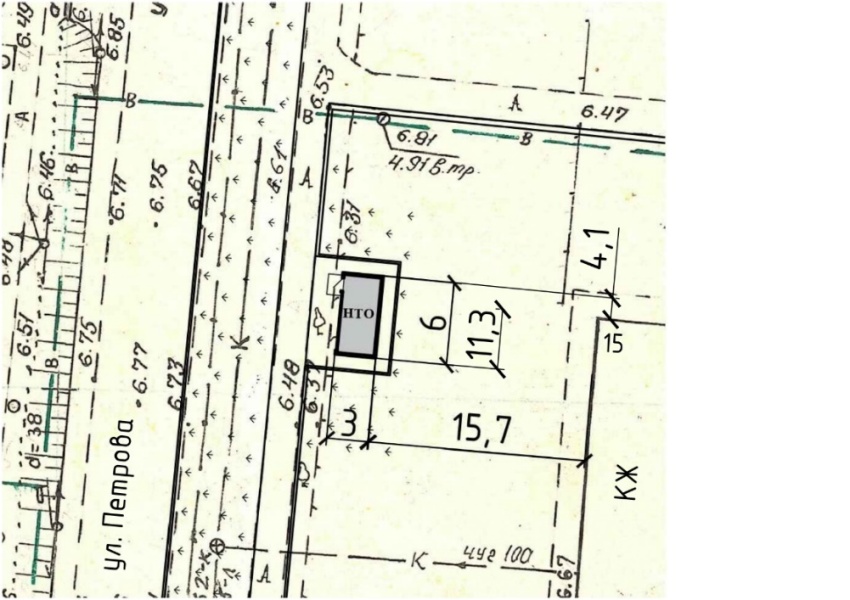 М 1:500Согласование схемы планировочной организации:Ресурсоснабжающие организации/собственники сетей инженерных коммуникаций:
1) АО «Донэнерго» ТС;
2) ПАО «Россети-Юг» - «Ростовэнерго»;
3) ОАО «Донэнерго» «Батайские межрайонные электросети»;
4) ОП АО «Ростовводоканал»; 
5) ОАО«Газпром газораспределение Ростов-на-Дону» в г. Батайске;
6) ПАО «Ростелеком»;Управление жилищно-коммунального хозяйства;Управление по архитектуре и градостроительству.Приложение № 2к постановлениюАдминистрациигорода Батайскаот 16.05.2024 № 1406_ПОЛОЖЕНИЕ об организации и проведении торгов по приобретению права на размещение нестационарных торговых объектов  1. Общие положения1.1. Настоящее Положение об организации и проведении торгов по приобретению права на размещение нестационарных торговых объектов (далее - Положение) разработано в целях установления порядка, сроков проведения торгов, требований к участникам торгов и представляемых ими документам, критериев оценки и определения победителей.2. Объявление и прием заявок на участие в торгахпо приобретению права на размещение нестационарныхторговых объектов2.1. Администрация города Батайска в официальном печатном издании (информационный бюллетень «Батайск официальный») и на официальном сайте Администрации города Батайска в сети «Интернет» размещает извещение о проведении торгов в форме аукциона не менее чем за 30 календарных дней до дня проведения торгов. Указанный срок исчисляется со дня, следующего за днем публикации извещения.2.2. Извещение о проведении аукциона должно содержать сведения:- об организаторе;- о месте, дате, времени и порядке проведения аукциона (в случае проведения аукциона в месте с пропускным режимом указывается порядок получения права прохода);- о предмете аукциона, включая сведения об адресе (месте) размещения НТО с указанием номера кадастрового квартала, площади объекта, специализации объекта;- о сроке, на который будет заключен Договор по результатам аукциона;- о начальной цене предмета аукциона;- о шаге аукциона;- о форме заявки на участие в аукционе, порядке ее приема, об адресе места ее приема, о дате и времени начала и окончания приема заявок на участие в аукционе;- о размере обеспечения заявки на участие в аукционе;- о реквизитах для перечисления обеспечения заявки на участие в аукционе.Приложениями к размещенному в официальном печатном издании и на официальном сайте извещению о проведении аукциона являются:- проект договора на размещение НТО (далее - Договор);- схема планировочной организации земельного участка.2.3. Прием заявок осуществляется в течение 20 календарных дней с момента размещения извещения о проведении аукциона.В аукционе могут принимать участие индивидуальные предприниматели,юридические лица и иные физические лица, не зарегистрированные в качестве индивидуального предпринимателя, но осуществляющее профессиональную деятельность, приносящую доход, в соответствии с федеральными законами на основании государственной регистрации и (или) лицензии, в том числе имеющий членство в саморегулируемой организации (далее - заявители).2.4. Документы на участие в аукционе представляются в Уполномоченный орган в срок и по адресу, установленным в информационном сообщении о проведении аукциона, при предъявлении документа, удостоверяющего личность заявителя или представителя заявителя. В случае, если от имени заявителя действует иное лицо, предъявляется надлежащим образом оформленная доверенность на осуществление действий от имени заявителя.Для участия в аукционе заявитель представляет следующие документы, оформленные в соответствии с требованиями, установленными в п. 2.4.1. настоящего положения:- заявку на участие в аукционе по форме согласно приложению № 1 к настоящему Положению с указанием банковских реквизитов для возврата задатка либо приложением данных реквизитов к заявке;- копию документа, удостоверяющего личность заявителя или представителя заявителя, либо временное удостоверение личности заявителя или представителя заявителя;- в случае если от имени заявителя действует иное лицо, предъявляется надлежащим образом оформленная доверенность на осуществление действий от имени заявителя;- справку об исполнении налогоплательщиком (плательщиком сборов, налоговым агентом) обязанности по уплате налогов, сборов, пеней, штрафов, выданную не ранее даты извещения о проведении аукциона, заверенную собственноручной подписью уполномоченного лица и печатью организации, имеющей право выдавать такой документ;– копию платежного документа о внесении задатка по каждому лоту в размере, указанном в пункте 5 настоящего Положения, с обязательным указанием назначения платежа: «Задаток» для участия в аукционе № ______ по лоту № ______, специализация _________________;для юридических лиц:- копии учредительных документов;- копию свидетельства о государственной регистрации юридического лица;- выписку из Единого государственного реестра юридических лиц, выданную не ранее даты извещения о проведении аукциона;- документ, подтверждающий полномочия руководителя юридического лица на осуществление действий от имени юридического лица (копия решения о назначении этого лица или о его избрании) и в соответствии с которым руководитель юридического лица обладает правом действовать от имени юридического лица без доверенности;для индивидуальных предпринимателей:- копию свидетельства о государственной регистрации физического лица в качестве индивидуального предпринимателя;- копию свидетельства о постановке на налоговый учет физического лица;- выписку из Единого государственного реестра индивидуальных предпринимателей, выданную не ранее даты извещения о проведении аукциона.Требование иных документов не допускается.2.4.1. Заявка и прилагаемые к ней документы (далее - Заявка) подаются в письменной форме. Заявка должна содержать опись входящих в ее состав документов. Все листы, содержащиеся в Заявке, должны быть прошиты, пронумерованы и скреплены печатью (при наличии) и подписью заявителя.Соблюдение заявителем указанных требований означает, что информация и документы, входящие в состав заявки на участие в аукционе, поданы от имени заявителя и он несет ответственность за подлинность и достоверность информации и документов, содержащихся в ней.Один заявитель вправе подать одну заявку на участие в аукционе в отношении нескольких лотов.2.4.2. Организатор аукциона вправе отказаться от проведения аукциона не позднее чем за пять дней до даты окончания срока подачи заявок на участие в аукционе. Извещение об отказе от проведения аукциона размещается на официальном сайте Администрации города Батайска и в официальном печатном издании, в течение одного дня с даты принятия решения об отказе от проведения аукциона.Организатор аукциона в течение двух рабочих дней со дня принятия решения об отказе в проведении аукциона обязан известить участников аукциона об отказе в проведении аукциона, направив соответствующие уведомления в их адрес и возвратить его участникам внесенные задатки в течение 5 рабочих дней с даты принятия такого решения.2.5. Уполномоченный орган в течение 2 рабочих дней после получения заявки направляет в Комитет по управлению имуществом города Батайска запрос о предоставлении информации об отсутствии (наличии) задолженности по арендной плате за муниципальные земельные участки и земельные участки, государственная собственность на которые не разграничена, и муниципальное имущество на дату подачи заявки на участие в аукционе.2.6. Поступившие в Уполномоченный орган заявки по мере подачи регистрируются в журнале регистрации заявок по проведению торгов по приобретению права на размещение нестационарных торговых объектов по форме согласно приложению № 2 к настоящему Положению.2.7. Заявитель имеет право отозвать принятую организатором аукциона заявку до дня окончания срока приема документов, уведомив об этом в письменной форме организатора аукциона. В этом случае задаток возвращается заявителю в течение пяти рабочих дней со дня поступления уведомления об отзыве заявки по реквизитам, указанным в заявке.Заявитель вправе внести изменения в свою заявку в любое время до истечения срока приема заявок путем направления уведомления об отзыве заявки по причине внесения в нее изменений. Данная заявка возвращается Заявителю, о чем делается отметка в журнале регистрации приема заявок.Поданная измененная заявка регистрируется в журнале регистрации в соответствии с действующей нумерацией.2.8. Заявка на участие в аукционе, поступившая по истечении срока приема заявок, в журнале заявок по проведению торгов не регистрируется и возвращается заявителю в день ее поступления.2.9. Заявитель не допускается к участию в аукционе в следующих случаях:- непредставление необходимых для участия в аукционе документов или представление недостоверных сведений;- непоступление обеспечения заявки (задатка) на дату рассмотрения заявок на участие в аукционе;- представление заявки по форме, не соответствующей настоящему Положению;- неисполнения обязанности по уплате налогов, сборов, пеней, штрафов как налогоплательщиком (плательщиком сборов, налоговым агентом) и (или) задолженности по арендной плате за муниципальные земельные участки и земельные участки, государственная собственность на которые не разграничена, и муниципальное имущество;- представление обеспечения заявки (задатка) по сумме, меньше указанной в извещении о проведении аукциона;- наличие не менее двух фактов расторжения ранее заключенных Договоров на размещение НТО по причине нарушения хозяйствующим субъектом своих обязательств.Отказ в допуске к участию в аукционе по иным основаниям не допускается.2.10. Комиссия по проведению торгов по приобретению права на размещение нестационарных торговых объектов на территории муниципального образования «Город Батайск» составляет протокол рассмотрения заявок на участие в аукционе, который составляется не позднее 7 календарных дней с момента окончания даты приема заявок. В день рассмотрения заявок на участие в аукционе заявителям, подавшим заявки на участие в аукционе, направляются уведомления о допуске либо отказе в допуске к участию в аукционе с указанием причин отказа.2.11. Протокол рассмотрения заявок должен содержать сведения о заявителях, допущенных к участию в аукционе и признанных участниками аукциона, датах подачи заявок, внесенных задатках, а также сведения о заявителях, не допущенных к участию в аукционе, с указанием причин отказа в допуске к участию в нем. Заявитель, признанный участником аукциона, становится участником аукциона с даты подписания организатором торгов протокола рассмотрения заявок.2.12. Заявителям сообщается о результатах рассмотрения их заявок путем вручения уведомления в день подписания протокола рассмотрения заявок на участие в аукционе либо путем направления такого уведомления заказным письмом с отметкой о вручении.3. Проведение аукциона по приобретению правана размещение нестационарных торговых объектов3.1. Процедура аукциона проводится в срок, указанный в извещении о проведении аукциона.3.2. Аукцион ведет аукционист в присутствии членов комиссии по проведению торгов по приобретению права на размещение нестационарных торговых объектов на территории муниципального образования «Город Батайск».Аукционистом является председатель комиссии или член комиссии, назначенный председателем.3.3. Участникам аукциона выдаются пронумерованные карточки участника аукциона (далее - карточки) в соответствии с журналом регистрации участников аукциона (приложение № 3 к Положению).3.4. Аукцион начинается с объявления об открытии аукциона.3.5. При проведении аукциона аукционист объявляет:- предмет аукциона, количество лотов;- перечень заявителей, подавших заявки на участие в аукционе;- перечень заявителей, допущенных к участию в аукционе, с указанием их номеров;- перечень участников аукциона, уведомивших о проведении аудио-, видеосъемки;- номер лота, основные его характеристики;- начальную цену аукциона по лоту;- шаг аукциона.3.6. После оглашения начальной цены предмета аукциона участникам аукциона предлагается заявить эту цену путем поднятия карточек. После заявления участниками аукциона начальной цены аукционист предлагает участникам аукциона заявлять свои предложения по цене, превышающей начальную цену, путем поднятия карточки и произнесением слова "шаг". Предложение считается поданным тем участником, который поднял табличку и первым произнес слово «шаг».3.7. Величина первого предложения определяется прибавлением к начальной цене шага аукциона. Каждое следующее предложение определяется прибавлением к ранее поданному предложению шага аукциона.3.8. Шаг аукциона устанавливается в размере 10 % от начальной цены аукциона.3.9. Аукционист называет номер карточки участника аукциона, который первым заявил начальную или последующую цену, указывает на этого участника и объявляет заявленную цену как цену продажи. При отсутствии предложений со стороны иных участников аукциона аукционист повторяет эту цену 3 раза. Если до третьего повторения заявленной цены ни один из участников аукциона не поднял карточку и не заявил последующую цену, аукцион завершается.3.10. По завершении аукциона аукционист объявляет о продаже предмета аукциона, называет его цену и номер карточки победителя аукциона. Победителем аукциона признается участник, номер карточки которого и заявленная им цена были названы аукционистом последними.3.11. Результаты аукциона оформляются протоколом, подписываемым членами комиссии.3.12. Процедура аукциона может фиксироваться записью на диктофон. Срок хранения записи - в течение года с момента проведения аукциона.3.13. Хозяйствующие субъекты, допущенные к участию в аукционе, вправе самостоятельно проводить аудио-, видеосъемку процедуры аукциона, предварительно уведомив об этом членов комиссии при своей регистрации.3.14. Аукцион признается несостоявшимся в следующих случаях:- в случае, если на основании результатов рассмотрения заявок на участие в аукционе принято решение об отказе в допуске к участию в аукционе всех заявителей или о допуске к участию в аукционе только одного заявителя;- в случае, если по окончании срока подачи заявок на участие в аукционе подана только одна заявка на участие в аукционе или не подано ни одной заявки на участие в аукционе;- в случае, если в аукционе участвовал только один участник или при проведении аукциона не присутствовал ни один из участников аукциона, либо в случае, если после троекратного объявления предложения о начальной цене предмета аукциона не поступило ни одного предложения о цене предмета аукциона, которое предусматривало бы более высокую цену предмета аукциона.3.15. Цена определяется в размере, предложенном победителем аукциона, или, в случае заключения Договора с единственным заявителем, допущенным к участию в аукционе, с единственным принявшим участие в аукционе его участником устанавливается в размере, равном начальной цене предмета аукциона.3.16. Комиссия по проведению торгов вправе объявить о проведении повторного аукциона в случаях:- если на основании результатов рассмотрения заявок на участие в аукционе принято решение об отказе в допуске к участию в аукционе всех заявителей;- если по окончании срока подачи заявок на участие в аукционе не подано ни одной заявки на участие в аукционе;- если при проведении аукциона не присутствовал ни один из допущенных участников аукциона либо в случае, если после троекратного объявления предложения о начальной цене предмета аукциона не поступило ни одного предложения о цене предмета аукциона, которое предусматривало бы более высокую цену предмета аукциона;– не подписания договора участником аукциона, который сделал предпоследнее предложение о цене предмета аукциона, в течение 30 дней со дня направления ему предложения о подписании договора;– не подписания договора единственным участником аукциона, в течение 30 дней со дня направления ему предложения о подписании договора;- расторжения договора по инициативе участника аукциона в течение 30 дней с момента его заключения.При этом условия повторного аукциона могут быть изменены.4. Заключение договора о размещениинестационарных торговых объектов4.1. По результатам аукциона с победителем заключается Договор путем внесения в проект Договора, размещенный при объявлении аукциона, наименования хозяйствующего субъекта и размера платы, определенной по результатам аукциона.4.2. Заключение Договора осуществляется не ранее чем через 10 и не позднее чем через 20 календарных дней с момента подведения итогов аукциона.4.3. В случае не подписания победителем аукциона договора Уполномоченный орган предлагает заключить договор участнику аукциона, занявшему по итогам аукциона второе место.4.4. В случае не подписания договора участником аукциона, который сделал предпоследнее предложение о цене предмета аукциона, в течение 30 дней со дня направления ему предложения о подписании договора уполномоченный орган принимает действия по подготовке и проведению повторного аукциона.5. Обеспечение заявки5.1. С целью недопущения умышленного срыва аукциона и противодействия недобросовестной конкуренции при проведении аукциона для хозяйствующих субъектов, подавших заявку на участие в аукционе, устанавливается обеспечение заявки.5.2. Обеспечение заявки устанавливается фиксированной суммой в рублях в размере:- 1/4 первоначальной цены разыгрываемого предмета аукциона для НТО круглогодичного функционирования;1/4 первоначальной цены разыгрываемого предмета аукциона для НТО временного характера.5.3. Обеспечение заявки должно поступать на специальный счет Уполномоченного органа, осуществляющего заключение с хозяйствующими субъектами договоров о размещении НТО (объектов бытового обслуживания) на территории города Батайска, указываемый в извещении о проведении аукциона.5.4. Хозяйствующим субъектам, признанным победителями аукциона, обеспечение заявки не возвращается. При этом размер внесенного обеспечения учитывается в счет платы по заключаемому Договору.Хозяйствующим субъектам, не допущенным для участия в аукционе, не явившимся на аукцион или не признанными победителями аукциона, возвращается обеспечение заявки в течение 10 рабочих дней с даты проведения аукциона.Хозяйствующим субъектам, признанным победителями аукциона, но в течение установленного срока не подписавшим Договор, обеспечение заявки не возвращается. Поступившие средства подлежат зачислению в бюджет города.6. Обжалование результата аукциона6.1. Результаты аукциона могут быть обжалованы участниками аукциона в порядке, предусмотренном законодательством Российской Федерации.Начальник общего отделаАдминистрации города Батайска  					    В.С. МирошниковаПриложение № 1к Положению об организации и проведении торгов по приобретению права на размещение нестационарных торговых объектов								в Администрацию города Батайска						от ____________________________				(для юридических лиц - полное наименование,				сведения о государственной регистрации, ИНН;					для индивидуальных предпринимателей -						фамилия, имя, отчество,						ИНН _______________________				Адрес заявителя(ей), электронный адрес:								____________________________				(индекс, место нахождения юридического лица,					место регистрации физического лица)						Телефон (факс) заявителя(ей):						__________________Заявкаоб участии в аукционе по приобретению права на размещение нестационарных торговых объектов_________________________________________________________________________(ФИО индивидуального предпринимателя или полное наименование юридического лица, подавшего заявку)________________________________________________________________________________(№ свидетельства о государственной регистрации (ОГРН) зарегистрированное________________________________________________________________________________(орган, зарегистрировавший хозяйствующий субъект)по адресу: _______________________________________________________________________о чем выдано свидетельство серия ____________ № ____________________________________заявляет о своем намерении принять участие в аукционе по приобретению права на размещение нестационарных торговых объектов в соответствии с объявлением о проведении аукциона:С условиями проведения аукциона, включая обязательства по внесению обеспечения заявки, и Порядком проведения аукциона ознакомлен(а) и согласен(а). Номер телефона_______________Банковские реквизиты для возврата задатка____________________________________________ФИО руководителя хозяйствующего субъекта _________________________________________Даю согласие на сбор, систематизацию, накопление, хранение, уточнение, использование,  обезличивание, блокирование,  уничтожение  и передачу моих персональных  данных в Администрацию города Батайска, а также организации, участвующие в процессе  предоставления  муниципальной  услуги,  третьими лицами, заключившими  договоры   (соглашения)   о  едином  информационном пространстве,  а  также  производить обмен персональными   данными, содержащимися  в  настоящем  заявлении, о документах, прилагаемых к нему, а именно совершение действий, предусмотренных статьями 6, 9 и 10 Федерального закона от 27.07.2006 № 152-ФЗ "О персональных данных". Подтверждаю, что, давая такое согласие, я действую своей волей и в своем интересе. Настоящее согласие может быть отозвано в письменной форме."____"____________ 20 __ года ________ (подпись)   М.П. (при наличии)Приложение № 2к Положению об организации и проведении торгов по приобретению права на размещение нестационарных торговых объектовЖурналрегистрации заявок по проведению торгов по приобретениюправа на размещение нестационарных торговых объектовАукцион № _________Специализация: «______________________»Дата окончания приема заявок __________Дата проведения торгов ________________Приложение № 3к Положению об организации и проведении торгов по приобретению права на размещение нестационарных торговых объектовЖурналрегистрации участников торгов по приобретению правана размещение нестационарных торговых объектовАукцион № _________Специализация: «______________________»Дата проведения торгов _______________Приложение № 3к постановлениюАдминистрациигорода Батайскаот 16.05.2024 № 1406МЕТОДИКА определения начальной цены при объявлении торговпо приобретению права на размещение нестационарных торговых объектов на территории муниципального образования «Город Батайск»1. Нормативной базой для определения величины начальной цены являются:- Областной закон об областном бюджете на очередной финансовый год и плановый период;- постановление минимущества Ростовской области от 04.09.2023 № 22 «Об утверждении среднего уровня кадастровой стоимости земельных участков».2. Методика основана на применении индексного метода к величине значения удельного показателя кадастровой стоимости земельного участка по кадастровым кварталам для 5 группы видов разрешенного использования. При этом учтено, что значение удельного показателя кадастровой стоимости земельного участка по кадастровым кварталам является официально утвержденным показателем, характеризующим стоимость земельных участков для целей налогообложения, и учитывает их ценность, как ресурса, в том числе в зависимости от месторасположения.На основе анализа рыночной стоимости земельных участков, сформированной по результатам торгов на право аренды земельных участков и сопоставление ее со значением удельного показателя кадастровой стоимости земельного участка по соответствующим кадастровым кварталам, произведен расчет приемлемого значения величины понижающего коэффициента.Избрание в качестве базы результатов торгов на право аренды земельных участков обосновано заложенным законодателем принципом, согласно которому Договор о размещении нестационарных торговых объектов является альтернативным вариантом заключения Договора аренды земельного участка.3. Начальная цена при объявлении торгов на право заключения Договора о размещении нестационарных торговых объектов рассчитывается:3.1. Для НТО круглогодичного функционирования:Цн = Укс х S х А х К, где Цн - начальная цена, соответствующая плате за размещение нестационарного торгового объекта в год;Укс - средний уровень кадастровой стоимости земельных участков по муниципальному образованию «Город Батайск» для 4 сегмента «Предпринимательство» в соответствии с постановлением министерства имущественных и земельных отношений, финансового оздоровления предприятий, организаций Ростовской области от 04.09.2023 № 22 «Об утверждении среднего уровня кадастровой стоимости земельных участков по муниципальным районам (городским округам) Ростовской области», руб./м2;S - площадь объекта в соответствии со схемой размещения нестационарных торговых объектов, м2;А - ставка арендной платы за земельный участок, на котором размещен объект, определенный в соответствии с требованиями Решения Батайской городской Думы от 27.05.2015 г. №51 «Об установлении порядка определения размера арендной платы за использование земельных участков в городе Батайске»; К - коэффициент, учитывающий уровень инфляции к 2023 году. Определяется как произведение индексов инфляции, установленных Областным законом об областном бюджете на очередной финансовый год и плановый период для каждого последующего года, следующего за годом, по состоянию на который были утверждены средние значения удельных показателей кадастровой стоимости земельных участков по кадастровым кварталам.3.2. Для НТО временного характера использования:Цнв = (Укс х S х А х К)/12*Nгде Цнв - начальная цена, соответствующая плате за размещение нестационарного торгового объекта временного характера использования за весь период использования;Укс - средний уровень кадастровой стоимости земельных участков по муниципальному образованию «Город Батайск» для 4 сегмента «Предпринимательство» в соответствии с постановлением министерства имущественных и земельных отношений, финансового оздоровления предприятий, организаций Ростовской области от 04.09.2023 № 22 «Об утверждении среднего уровня кадастровой стоимости земельных участков по муниципальным районам (городским округам) Ростовской области», руб./м2;S - площадь объекта в соответствии со схемой размещения нестационарных торговых объектов, м2;А - ставка арендной платы за земельный участок, на котором размещен объект, определенный в соответствии с требованиями Решения Батайской городской Думы от 27.05.2015 г. №51 «Об установлении порядка определения размера арендной платы за использование земельных участков в городе Батайске»; К - коэффициент, учитывающий уровень инфляции к 2023 году. Определяется как произведение индексов инфляции, установленных Областным законом об областном бюджете на очередной финансовый год и плановый период для каждого последующего года, следующего за годом, по состоянию на который были утверждены средние значения удельных показателей кадастровой стоимости земельных участков по кадастровым кварталам.N - период использования нестационарного торгового объекта, согласно схеме размещения, месяц.Начальник общего отделаАдминистрации города Батайска  					В.С. МирошниковаПриложение № 4к постановлению Администрациигорода Батайскаот 16.05.2024 № 1406СОСТАВкомиссии по проведению торгов по приобретениюправа на размещение нестационарных торговых объектовна территории муниципального образования «Город Батайск»Начальник общего отделаАдминистрации города Батайска  					 В.С. МирошниковаРАСПОРЯДИТЕЛЬ Адрес:__________________ИНН/КПП_______________ИНН/КПП_______________Р/с______________________к/с______________________БИК____________________ОКАТО___________________________________________ Ф.И.О (подпись)   УЧАСТНИКАдрес:__________________ИНН/КПП_______________ИНН/КПП_______________Р/с______________________к/с______________________БИК____________________ОКАТО___________________________________________ Ф.И.О (подпись)  Специализация объектаПлощадь объекта (по внешним габаритам) и его этажностьПланируемые мощности для подключения к электросетям (при наличии)123Специализация объектаПлощадь территории для размещения объекта(габаритные размеры)Планируемые мощности для подключения к сетям (при необходимости)123"__" _________ 20__ г.М.П. (при наличии)Номера точекХY1411053.4182208721.4412411053.4182208726.4443411019,4202208726,0404411019,4202208721,040Номер аукциона№ лотаТип объектаСпециализация объектаПлощадь территории для размещения объекта№ _____Регистр. номерДата и время поступления заявкиЗаявитель (наименование юридического лица, ИП)№ лотов, по которым подается заявкаДокумент, подтверждающий личность (доверенность)Заявку сдал (подпись)Заявку принял (подпись)Регистр. номерНаименование участника торгов (ФИО, ИП, наименование юрид. лица)ФИО лица, прибывшего на процедуру аукционаДокумент, подтверждающий личность (доверенность)№ лотов, на которые претендует участник торговПодписьБогатищеваНаталья Сергеевна-заместитель главы Администрации города Батайска по экономике, председатель комиссииЕрмилова Татьяна Геннадьевна-заместитель главы Администрации города Батайска по внутренней политике, заместитель председателя комиссииЭм Жанна Владимировна-начальник отдела малого и среднего предпринимательства, торговли Администрации города Батайска, секретарь комиссииЧлены комиссии:Члены комиссии:Члены комиссии:АлексеенкоГалина Андреевна-главный специалист отдела малого и среднего предпринимательства, торговли Администрации города БатайскаНикитин Валерий Александрович-начальник отдела по взаимодействию с правоохранительными органами, казачеством и профилактики коррупционных правонарушений   Администрации города БатайскаХалилов Усман Халилович-начальник юридического отдела Администрации города Батайска